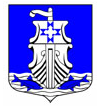 Администрациямуниципального образования«Усть-Лужское сельское поселение»Кингисеппского муниципального районаЛенинградской областиПОСТАНОВЛЕНИЕот 03 октября 2022 года № 314Об утверждении административного регламента предоставления муниципальной услуги «Предоставление разрешения на осуществление земляных работ» В соответствии с Федеральными законами от 06.10.2003 № 131-ФЗ «Об общих принципах организации местного самоуправления в Российской Федерации», Уставом муниципального образования «Усть-Лужское сельское поселение» Кингисеппского муниципального района Ленинградской области, администрация муниципального образования «Усть-Лужское сельское поселение» Кингисеппского муниципального района Ленинградской областиПОСТАНОВЛЯЕТ:Утвердить прилагаемый административный регламент администрации МО «Усть-Лужское сельское поселение» по предоставлению муниципальной услуги «Предоставление разрешения на осуществление земляных работ» согласно приложению.Считать утратившим силу постановление главы администрации от 18 июля 2022 года № 233 «Об утверждении административного регламента предоставления муниципальной услуги «Предоставление разрешения на осуществление земляных работ на территории муниципального образования «Усть-Лужское сельское поселение» Кингисеппского муниципального района Ленинградской области»». Настоящее постановление вступает в силу со дня его официального опубликования (обнародования).Настоящее постановление подлежит официальному опубликованию, размещению на официальном сайте МО «Усть-Лужское сельское поселение», а также в сетевом издании «Ленинградское областное информационное агентство /ЛЕНОБЛИНФОРМ/».Контроль за выполнением настоящего постановления оставляю за собой.Глава администрации МО «Усть-Лужское сельское поселение»                                                         П.И. Казарян